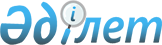 Мұнайлы аудандық мәслихатының 2020 жылғы 27 қаңтардағы № 50/468 "2020 - 2022 жылдарға арналған ауылдардың, ауылдық округтердің бюджеттері туралы" шешіміне өзгерістер енгізу туралыМаңғыстау облысы Мұнайлы аудандық мәслихатының 2020 жылғы 21 қазандағы № 59/528 шешімі. Маңғыстау облысы Әділет департаментінде 2020 жылғы 27 қазанда № 4328 болып тіркелді
      Қазақстан Республикасының 2008 жылғы 4 желтоқсандағы Бюджет кодексіне, Қазақстан Республикасының 2001 жылғы 23 қаңтардағы "Қазақстан Республикасындағы жергілікті мемлекеттік басқару және өзін-өзі басқару туралы" Заңына және Мұнайлы аудандық мәслихатының 2020 жылғы 15 қыркүйектегі № 57/517 "Мұнайлы аудандық мәслихатының 2020 жылғы 14 қаңтардағы № 49/464 "2020-2022 жылдарға арналған аудандық бюджет туралы" шешіміне өзгерістер мен толықтырулар енгізу туралы" шешіміне (нормативтік құқықтық актілерді мемлекеттік тіркеу Тізілімінде № 4294 болып тіркелген) сәйкес, Мұнайлы аудандық мәслихаты ШЕШІМ ҚАБЫЛДАДЫҚ:
      1. "2020-2022 жылдарға арналған ауылдардың, ауылдық округтердің бюджеттері туралы" Мұнайлы аудандық мәслихатының 2020 жылғы 27 қаңтардағы № 50/468 (нормативтік құқықтық актілерді мемлекеттік тіркеу Тізілімінде № 4125 болып тіркелген, 2020 жылғы 30 қаңтарда Қазақстан Республикасы нормативтік құқықтық актілерінің эталондық бақылау банкінде жарияланған) шешіміне келесідей өзгерістер енгізілсін:
      көрсетілген шешімнің 1 тармағы жаңа редакцияда жазылсын:
      "1. 2020-2022 жылдарға арналған ауылдардың, ауылдық округтердің бюджеттері тиісінше 1, 2, 3, 4, 5, 6, 7, 8, 9, 10, 11, 12, 13, 14, 15, 16, 17, 18, 19, 20 және 21 қосымшаларға сәйкес, оның ішінде 2020 жылға мынадай көлемде бекітілсін: 
      1) кірістер – 3 730 505,0 мың теңге, оның ішінде:
      салықтық түсімдер бойынша – 644 009,0 мың теңге;
      салықтық емес түсімдер бойынша – 6 240,0 теңге;
      негізгі капиталды сатудан түсетін түсімдер бойынша – 0 теңге;
      трансферттер түсімдері бойынша – 3 080 256,0 мың теңге;
      2) шығындар – 3 785 352,9 мың теңге;
      3) таза бюджеттік кредиттеу – 0 теңге, оның ішінде:
      бюджеттік кредиттер – 0 теңге;
      бюджеттік кредиттерді өтеу – 0 теңге;
      4) қаржы активтерімен операциялар бойынша сальдо – 0 теңге, оның ішінде:
      қаржы активтерін сатып алу – 0 теңге;
      мемлекеттің қаржы активтерін сатудан түсетін түсімдер – 0 теңге;
      5) бюджет тапшылығы (профициті) – - 54 847,9 мың теңге;
      6) бюджет тапшылығын қаржыландыру (профицитін пайдалану) – 54 847,9 мың теңге, оның ішінде:
      қарыздар түсімі– 0 теңге;
      қарыздарды өтеу – 0 теңге;
      бюджет қаражатының пайдаланылатын қалдықтары – 54 847,9 мың теңге.";
      2 тармақ келесідей мазмұнда жаңа редакцияда жазылсын:
      "2. 2020 жылға арналған аудандық бюджеттен ауылдар, ауылдық округтердің бюджеттеріне 2 747 346,0 мың теңге сомасында субвенция бөлінгені ескерілсін, оның ішінде:
      Атамекен ауылдық округіне – 443 286,8 мың теңге;
      Басқұдық ауылдық округіне – 454 021,4 мың теңге;
      Батыр ауылдық округіне – 263 699,7 мың теңге;
      Баянды ауылына – 176 838,3 мың теңге;
      Дәулет ауылдық округіне – 204 161,3 мың теңге;
      Қызылтөбе ауылдық округіне – 444 930,1 мың теңге;
      Маңғыстау ауылына – 760 408,4 мың теңге.".
      көрсетілген шешімнің 1, 2, 3, 4, 5, 6 және 7 қосымшалары осы шешімнің 1, 2, 3, 4, 5, 6 және 7 қосымшаларына сәйкес жаңа редакцияда жазылсын.
      2. Осы шешімнің орындалуын бақылау Мұнайлы ауданының бюджет комиссиясына жүктелсін (комиссия төрағасы Н. Жолбаев).
      3. "Мұнайлы аудандық мәслихатының аппараты" мемлекеттік мекемесі (аппарат басшысы А. Жанбуршина) осы шешімнің әділет органдарында мемлекеттік тіркелуін және оның бұқаралық ақпарат құралдарында ресми жариялануын қамтамасыз етсін.
      4. Осы шешім 2020 жылдың 1 қаңтарынан бастап қолданысқа енгізіледі. 2020 жылға арналған Атамекен ауылдық округінің бюджеті 2020 жылға арналған Басқұдық ауылдық округінің бюджеті 2020 жылға арналған Батыр ауылдық округінің бюджеті 2020 жылға арналған Баянды ауылының бюджеті 2020 жылға арналған Дәулет ауылдық округінің бюджеті 2020 жылға арналған Қызылтөбе ауылдық округінің бюджеті 2020 жылға арналған Маңғыстау ауылының бюджеті
					© 2012. Қазақстан Республикасы Әділет министрлігінің «Қазақстан Республикасының Заңнама және құқықтық ақпарат институты» ШЖҚ РМК
				
      Сессия төрағасы 

Б. Казахбаев

      Мұнайлы аудандық мәслихатының хатшысы 

Б. Назар
Мұнайлы аудандық мәслихатының2020 жылғы 21 қазандағы№ 59/528 шешіміне 1 қосымшаМұнайлы аудандық мәслихатының2020 жылғы 27 қаңтардағы№ 50/468 шешіміне 1 қосымша
Санаты
Санаты
Санаты
Атауы
Сомасы, мың теңге
Сыныбы
Сыныбы
Атауы
Сомасы, мың теңге
Кіші сыныбы
Атауы
Сомасы, мың теңге
1. Кірістер
594 583,8
1
Салықтық түсімдер
111 858,0
01
Табыс салығы
56 625,0
2
Жеке табыс салығы
56 625,0
04
Меншікке салынатын салықтар
55 233,0
1
Мүлікке салынатын салықтар
1 838,0
3
Жер салығы
3 323,0
4
Көлік құралдарына салынатын салық
50 072,0
2
Салықтық емес түсiмдер
300,0
04
Мемлекеттік бюджеттен қаржыландырылатын, сондай-ақ Қазақстан Республикасы Ұлттық Банкінің бюджетінен (шығыстар сметасынан) қамтылатын және қаржыландырылатын мемлекеттік мекемелер салатын айыппұлдар, өсімпұлдар, санкциялар, өндіріп алулар
300,0
 

1
Мұнай секторы ұйымдарынан және Жәбірленушілерге өтемақы қорына түсетін түсімдерді қоспағанда, мемлекеттік бюджеттен қаржыландырылатын, сондай-ақ Қазақстан Республикасы Ұлттық Банкінің бюджетінен (шығыстар сметасынан) қамтылатын және қаржыландырылатын мемлекеттік мекемелер салатын айыппұлдар, өсімпұлдар, санкциялар, өндіріп алулар
300,0
4
Трансферттердің түсімдері
482 425,8
02
Мемлекеттік басқарудың жоғары тұрған органдарынан түсетін трансферттер
482 425,8
3
Аудандардың (облыстық маңызы бар қаланың) бюджетінен трансферттер
482 425,8
Функционалдық топ
Функционалдық топ
Функционалдық топ
Атауы
Сомасы, мың теңге
Бюджеттік бағдарламалардың әкімшісі
Бюджеттік бағдарламалардың әкімшісі
Атауы
Сомасы, мың теңге
Бағдарлама
Атауы
Сомасы, мың теңге
2. Шығындар
607 170,3
01
Жалпы сипаттағы мемлекеттік қызметтер
55 575,0
124
Аудандық маңызы бар қала, ауыл, кент, ауылдық округ әкімінің аппараты
55 575,0
001
Аудандық маңызы бар қала, ауыл, кент, ауылдық округ әкімінің қызметін қамтамасыз ету жөніндегі қызметтер
55 575,0
04
Білім беру
464 290,3
124
Аудандық маңызы бар қала, ауыл, кент, ауылдық округ әкімінің аппараты
464 290,3
004
Мектепке дейінгі тәрбиелеу және оқыту және мектепке дейінгі тәрбиелеу және оқыту ұйымдарында медициналық қызмет көрсетуді ұйымдастыру
437 985,3
005
Ауылдық жерлерде оқушыларды жақын жердегі мектепке дейін тегін алып баруды және одан алып қайтуды ұйымдастыру
26 305,0
07
Тұрғын үй-коммуналдық шаруашылық
87 305,0
124
Аудандық маңызы бар қала, ауыл, кент, ауылдық округ әкімінің аппараты
87 305,0
008
Елді мекендердегі көшелерді жарықтандыру
41 900,0
009
Елді мекендердің санитариясын қамтамасыз ету
26 331,0
011
Елді мекендерді абаттандыру мен көгалдандыру
19 074,0
3. Таза бюджеттік кредиттеу
0
бюджеттік кредиттер
0
бюджеттік кредиттерді өтеу
0
4. Қаржы активтерімен операциялар бойынша сальдо
0
қаржы активтерін сатып алу
0
мемлекеттің қаржы активтерін сатудан түсетін түсімдер
0
5. Бюджет тапшылығы (профициті)
- 12 586,5
6. Бюджет тапшылығын қаржыландыру (профицитін пайдалану)
12 586,5
қарыздар түсімі
0
қарыздарды өтеу
0
8
Бюджет қаражатының пайдаланылатын қалдықтары
12 586,5
01
Бюджет қаражаты қалдықтары
12 586,5
1
Бюджет қаражатының бос қалдықтары
12 586,5Мұнайлы аудандық мәслихатының2020 жылғы 21 қазандағы№ 59/528 шешіміне 2 қосымшаМұнайлы аудандық мәслихатының2020 жылғы 27 қаңтардағы№ 50/468 шешіміне 2 қосымша
Санаты
Санаты
Санаты
Атауы
Сомасы, мың теңге
Сыныбы
Сыныбы
Атауы
Сомасы, мың теңге
Кіші сыныбы
Атауы
Сомасы, мың теңге
1. Кірістер
668 614,8
1
Салықтық түсімдер
144 423,0
01
Табыс салығы
56 125,0
2
Жеке табыс салығы
56 125,0
04
Меншікке салынатын салықтар
88 298,0
1
Мүлікке салынатын салықтар
2 651,0
3
Жер салығы
3 261,0
4
Көлік құралдарына салынатын салық
82 386,0
2
Салықтық емес түсiмдер
2 376,4
04
Мемлекеттік бюджеттен қаржыландырылатын, сондай-ақ Қазақстан Республикасы Ұлттық Банкінің бюджетінен (шығыстар сметасынан) қамтылатын және қаржыландырылатын мемлекеттік мекемелер салатын айыппұлдар, өсімпұлдар, санкциялар, өндіріп алулар
 

2 376,4
 

1
Мұнай секторы ұйымдарынан және Жәбірленушілерге өтемақы қорына түсетін түсімдерді қоспағанда, мемлекеттік бюджеттен қаржыландырылатын, сондай-ақ Қазақстан Республикасы Ұлттық Банкінің бюджетінен (шығыстар сметасынан) қамтылатын және қаржыландырылатын мемлекеттік мекемелер салатын айыппұлдар, өсімпұлдар, санкциялар, өндіріп алулар
 

2 376,4
4
Трансферттердің түсімдері
521 815,4
02
Мемлекеттік басқарудың жоғары тұрған органдарынан түсетін трансферттер
521 815,4
3
Аудандардың (облыстық маңызы бар қаланың) бюджетінен трансферттер
521 815,4
Функционалдықтоп
Функционалдықтоп
Функционалдықтоп
Атауы
Сомасы, мың теңге
Бюджеттік бағдарламалардың әкімшісі
Бюджеттік бағдарламалардың әкімшісі
Атауы
Сомасы, мың теңге
Бағдарлама
Атауы
Сомасы, мың теңге
2. Шығындар
677 437,8
01
Жалпы сипаттағы мемлекеттік қызметтер
56 374,0
124
Аудандық маңызы бар қала, ауыл, кент, ауылдық округ әкімінің аппараты
56 374,0
001
Аудандық маңызы бар қала, ауыл, кент, ауылдық округ әкімінің қызметін қамтамасыз ету жөніндегі қызметтер
56 374,0
04
Білім беру
538 686,8
124
Аудандық маңызы бар қала, ауыл, кент, ауылдық округ әкімінің аппараты
538 686,8
004
Мектепке дейінгі тәрбиелеу және оқыту және мектепке дейінгі тәрбиелеу және оқыту ұйымдарында медициналық қызмет көрсетуді ұйымдастыру
485 111,8
005
Ауылдық жерлерде оқушыларды жақын жердегі мектепке дейін тегін алып баруды және одан алып қайтуды ұйымдастыру
53 575,0
07
Тұрғын үй-коммуналдық шаруашылық
82 377,0
124
Аудандық маңызы бар қала, ауыл, кент, ауылдық округ әкімінің аппараты
82 377,0
008
Елді мекендердегі көшелерді жарықтандыру
37 092,0
009
Елді мекендердің санитариясын қамтамасыз ету
27 165,0
011
Елді мекендерді абаттандыру мен көгалдандыру
18 120,0
3. Таза бюджеттік кредиттеу
0
бюджеттік кредиттер
0
бюджеттік кредиттерді өтеу
0
4. Қаржы активтерімен операциялар бойынша сальдо
0
қаржы активтерін сатып алу
0
мемлекеттің қаржы активтерін сатудан түсетін түсімдер
0
5. Бюджет тапшылығы (профициті)
- 8 823,0
6. Бюджет тапшылығын қаржыландыру (профицитін пайдалану)
8 823,0
қарыздар түсімі
0
қарыздарды өтеу
0
8
Бюджет қаражатының пайдаланылатын қалдықтары
8 823,0
01
Бюджет қаражаты қалдықтары
8 823,0
1
Бюджет қаражатының бос қалдықтары
8 823,0Мұнайлы аудандық мәслихатының2020 жылғы 21 қазандағы№ 59/528 шешіміне 3 қосымшаМұнайлы аудандық мәслихатының2020 жылғы 27 қаңтардағы№ 50/468 шешіміне 3 қосымша
Санаты
Санаты
Санаты
Атауы
Сомасы, мың теңге
Сыныбы
Сыныбы
Атауы
Сомасы, мың теңге
Кіші сыныбы
Атауы
Сомасы, мың теңге
1. Кірістер
423 971,1
1
Салықтық түсімдер
30 768,0
01
Табыс салығы
15 230,0
2
Жеке табыс салығы
15 230,0
04
Меншікке салынатын салықтар
15 538,0
1
Мүлікке салынатын салықтар
538,0
3
Жер салығы
3 613,0
4
Көлік құралдарына салынатын салық
11 387,0
2
Салықтық емес түсiмдер
389,4
04
Мемлекеттік бюджеттен қаржыландырылатын, сондай-ақ Қазақстан Республикасы Ұлттық Банкінің бюджетінен (шығыстар сметасынан) қамтылатын және қаржыландырылатын мемлекеттік мекемелер салатын айыппұлдар, өсімпұлдар, санкциялар, өндіріп алулар
 

389,4
 

1
Мұнай секторы ұйымдарынан және Жәбірленушілерге өтемақы қорына түсетін түсімдерді қоспағанда, мемлекеттік бюджеттен қаржыландырылатын, сондай-ақ Қазақстан Республикасы Ұлттық Банкінің бюджетінен (шығыстар сметасынан) қамтылатын және қаржыландырылатын мемлекеттік мекемелер салатын айыппұлдар, өсімпұлдар, санкциялар, өндіріп алулар
 

389,4
4
Трансферттердің түсімдері
392 813,7
02
Мемлекеттік басқарудың жоғары тұрған органдарынан түсетін трансферттер
392 813,7
3
Аудандардың (облыстық маңызы бар қаланың) бюджетінен трансферттер
392 813,7
Функционалдық топ
Функционалдық топ
Функционалдық топ
Атауы
Сомасы, мың теңге
Бюджеттік бағдарламалардың әкімшісі
Бюджеттік бағдарламалардың әкімшісі
Атауы
Сомасы, мың теңге
Бағдарлама
Атауы
Сомасы, мың теңге
2. Шығындар
425 905,5
01
Жалпы сипаттағы мемлекеттік қызметтер
39 437,0
124
Аудандық маңызы бар қала, ауыл, кент, ауылдық округ әкімінің аппараты
39 437,0
001
Аудандық маңызы бар қала, ауыл, кент, ауылдық округ әкімінің қызметін қамтамасыз ету жөніндегі қызметтер
39 437,0
04
Білім беру
282 036,3
124
Аудандық маңызы бар қала, ауыл, кент, ауылдық округ әкімінің аппараты
282 036,3
004
Мектепке дейінгі тәрбиелеу және оқыту және мектепке дейінгі тәрбиелеу және оқыту ұйымдарында медициналық қызмет көрсетуді ұйымдастыру
143 939,3
005
Ауылдық жерлерде оқушыларды жақын жердегі мектепке дейін тегін алып баруды және одан алып қайтуды ұйымдастыру
138 097,0
07
Тұрғын үй-коммуналдық шаруашылық
104 430,0
124
Аудандық маңызы бар қала, ауыл, кент, ауылдық округ әкімінің аппараты
104 430,0
008
Елді мекендердегі көшелерді жарықтандыру
52 134,0
009
Елді мекендердің санитариясын қамтамасыз ету
31 336,0
011
Елді мекендерді абаттандыру мен көгалдандыру
20 960,0
15
Трансферттер
2,2
124
Аудандық маңызы бар қала, ауыл, кент, ауылдық округ әкімінің аппараты
2,2
048
Пайдаланылмаған (толық пайдаланылмаған) нысаналы трансферттерді қайтару
2,2
3. Таза бюджеттік кредиттеу
0
бюджеттік кредиттер
0
бюджеттік кредиттерді өтеу
0
4. Қаржы активтерімен операциялар бойынша сальдо
0
қаржы активтерін сатып алу
0
мемлекеттің қаржы активтерін сатудан түсетін түсімдер
0
5. Бюджет тапшылығы (профициті)
- 1 934,4
6. Бюджет тапшылығын қаржыландыру (профицитін пайдалану)
1 934,4
қарыздар түсімі
0
қарыздарды өтеу
0
8
Бюджет қаражатының пайдаланылатын қалдықтары
1 934,4
01
Бюджет қаражаты қалдықтары
1 934,4
1
Бюджет қаражатының бос қалдықтары
1 934,4Мұнайлы аудандық мәслихатының2020 жылғы 21 қазандағы№ 59/528 шешіміне 4 қосымшаМұнайлы аудандық мәслихатының2020 жылғы 27 қаңтардағы№ 50/468 шешіміне 4 қосымша
Санаты
Санаты
Санаты
Атауы
Сомасы, мың теңге
Сыныбы
Сыныбы
Атауы
Сомасы, мың теңге
Кіші сыныбы
Атауы
Сомасы, мың теңге
1. Кірістер
240 598,9
1
Салықтық түсімдер
48 834,0
01
Табыс салығы
15 325,0
2
Жеке табыс салығы
15 325,0
04
Меншікке салынатын салықтар
33 509,0
1
Мүлікке салынатын салықтар
518,0
3
Жер салығы
2 777,0
4
Көлік құралдарына салынатын салық
30 214,0
2
Салықтық емес түсiмдер
1 077,6
04
Мемлекеттік бюджеттен қаржыландырылатын, сондай-ақ Қазақстан Республикасы Ұлттық Банкінің бюджетінен (шығыстар сметасынан) қамтылатын және қаржыландырылатын мемлекеттік мекемелер салатын айыппұлдар, өсімпұлдар, санкциялар, өндіріп алулар
1 077,6
 

1
Мұнай секторы ұйымдарынан және Жәбірленушілерге өтемақы қорына түсетін түсімдерді қоспағанда, мемлекеттік бюджеттен қаржыландырылатын, сондай-ақ Қазақстан Республикасы Ұлттық Банкінің бюджетінен (шығыстар сметасынан) қамтылатын және қаржыландырылатын мемлекеттік мекемелер салатын айыппұлдар, өсімпұлдар, санкциялар, өндіріп алулар
1 077,6
4
Трансферттердің түсімдері
190 687,3
02
Мемлекеттік басқарудың жоғары тұрған органдарынан түсетін трансферттер
190 687,3
3
Аудандардың (облыстық маңызы бар қаланың) бюджетінен трансферттер
190 687,3
Функционалдық топ
Функционалдық топ
Функционалдық топ
Атауы
Сомасы, мың теңге
Бюджеттік бағдарламалардың әкімшісі
Бюджеттік бағдарламалардың әкімшісі
Атауы
Сомасы, мың теңге
Бағдарлама
Атауы
Сомасы, мың теңге
2. Шығындар
244 460,8
01
Жалпы сипаттағы мемлекеттік қызметтер
34 140,0
124
Аудандық маңызы бар қала, ауыл, кент, ауылдық округ әкімінің аппараты
34 140,0
001
Аудандық маңызы бар қала, ауыл, кент, ауылдық округ әкімінің қызметін қамтамасыз ету жөніндегі қызметтер
34 140,0
04
Білім беру
143 432,4
124
Аудандық маңызы бар қала, ауыл, кент, ауылдық округ әкімінің аппараты
143 432,4
004
Мектепке дейінгі тәрбиелеу және оқыту және мектепке дейінгі тәрбиелеу және оқыту ұйымдарында медициналық қызмет көрсетуді ұйымдастыру
143 432,4
07
Тұрғын үй-коммуналдық шаруашылық
45 716,0
124
Аудандық маңызы бар қала, ауыл, кент, ауылдық округ әкімінің аппараты
45 716,0
008
Елді мекендердегі көшелерді жарықтандыру
15 156,0
009
Елді мекендердің санитариясын қамтамасыз ету
13 834,0
011
Елді мекендерді абаттандыру мен көгалдандыру
16 726,0
08
Мәдениет, спорт, туризм және ақпараттық кеңістік
20 971,0
124
Аудандық маңызы бар қала, ауыл, кент, ауылдық округ әкімінің аппараты
20 971,0
006
Жергілікті деңгейде мәдени-демалыс жұмысын қолдау
20 971,0
15
Трансферттер
201,4
124
Аудандық маңызы бар қала, ауыл, кент, ауылдық округ әкімінің аппараты
201,4
048
Пайдаланылмаған (толық пайдаланылмаған) нысаналы трансферттерді қайтару
201,4
3. Таза бюджеттік кредиттеу
0
бюджеттік кредиттер
0
бюджеттік кредиттерді өтеу
0
4. Қаржы активтерімен операциялар бойынша сальдо
0
қаржы активтерін сатып алу
0
мемлекеттің қаржы активтерін сатудан түсетін түсімдер
0
5. Бюджет тапшылығы (профициті)
- 3 861,9
6. Бюджет тапшылығын қаржыландыру (профицитін пайдалану)
3 861,9
қарыздар түсімі
0
қарыздарды өтеу
0
8
Бюджет қаражатының пайдаланылатын қалдықтары
3 861,9
01
Бюджет қаражаты қалдықтары
3 861,9
1
Бюджет қаражатының бос қалдықтары
3 861,9Мұнайлы аудандық мәслихатының2020 жылғы 21 қазандағы№ 59/528 шешіміне 5 қосымшаМұнайлы аудандық мәслихатының2020 жылғы 27 қаңтардағы№ 50/468 шешіміне 5 қосымша
Санаты
Санаты
Санаты
Атауы
Сомасы, мың теңге
Сыныбы
Сыныбы
Атауы
Сомасы, мың теңге
Кіші сыныбы
Атауы
Сомасы, мың теңге
1. Кірістер
271 099,3
1
Салықтық түсімдер
45 555,0
01
Табыс салығы
16 265,0
2
Жеке табыс салығы
16 265,0
04
Меншікке салынатын салықтар
29 290,0
1
Мүлікке салынатын салықтар
338,0
3
Жер салығы
3 019,0
4
Көлік құралдарына салынатын салық
25 933,0
2
Салықтық емес түсiмдер
1 000,0
04
Мемлекеттік бюджеттен қаржыландырылатын, сондай-ақ Қазақстан Республикасы Ұлттық Банкінің бюджетінен (шығыстар сметасынан) қамтылатын және қаржыландырылатын мемлекеттік мекемелер салатын айыппұлдар, өсімпұлдар, санкциялар, өндіріп алулар
1 000,0
 

1
Мұнай секторы ұйымдарынан және Жәбірленушілерге өтемақы қорына түсетін түсімдерді қоспағанда, мемлекеттік бюджеттен қаржыландырылатын, сондай-ақ Қазақстан Республикасы Ұлттық Банкінің бюджетінен (шығыстар сметасынан) қамтылатын және қаржыландырылатын мемлекеттік мекемелер салатын айыппұлдар, өсімпұлдар, санкциялар, өндіріп алулар
1 000,0
4
Трансферттердің түсімдері
224 544,3
02
Мемлекеттік басқарудың жоғары тұрған органдарынан түсетін трансферттер
224 544,3
3
Аудандардың (облыстық маңызы бар қаланың) бюджетінен трансферттер
224 544,3
Функционалдық топ
Функционалдық топ
Функционалдық топ
Атауы
Сомасы, мың теңге
Бюджеттік бағдарламалардың әкімшісі
Бюджеттік бағдарламалардың әкімшісі
Атауы
Сомасы, мың теңге
Бағдарлама
Атауы
Сомасы, мың теңге
2. Шығындар
274 988,1
01
Жалпы сипаттағы мемлекеттік қызметтер
41 139,0
124
Аудандық маңызы бар қала, ауыл, кент, ауылдық округ әкімінің аппараты
41 139,0
001
Аудандық маңызы бар қала, ауыл, кент, ауылдық округ әкімінің қызметін қамтамасыз ету жөніндегі қызметтер
41 139,0
04
Білім беру
161 916,8
124
Аудандық маңызы бар қала, ауыл, кент, ауылдық округ әкімінің аппараты
161 916,8
004
Мектепке дейінгі тәрбиелеу және оқыту және мектепке дейінгі тәрбиелеу және оқыту ұйымдарында медициналық қызмет көрсетуді ұйымдастыру
154 690,8
005
Ауылдық жерлерде оқушыларды жақын жердегі мектепке дейін тегін алып баруды және одан алып қайтуды ұйымдастыру
7 226,0
07
Тұрғын үй-коммуналдық шаруашылық
71 932,0
124
Аудандық маңызы бар қала, ауыл, кент, ауылдық округ әкімінің аппараты
71 932,0
008
Елді мекендердегі көшелерді жарықтандыру
39 894,0
009
Елді мекендердің санитариясын қамтамасыз ету
11 612,0
011
Елді мекендерді абаттандыру мен көгалдандыру
20 426,0
15
Трансферттер
0,3
124
Аудандық маңызы бар қала, ауыл, кент, ауылдық округ әкімінің аппараты
0,3
048
Пайдаланылмаған (толық пайдаланылмаған) нысаналы трансферттерді қайтару
0,3
3. Таза бюджеттік кредиттеу
0
бюджеттік кредиттер
0
бюджеттік кредиттерді өтеу
0
4. Қаржы активтерімен операциялар бойынша сальдо
0
қаржы активтерін сатып алу
0
мемлекеттің қаржы активтерін сатудан түсетін түсімдер
0
5. Бюджет тапшылығы (профициті)
- 3 888,8
6. Бюджет тапшылығын қаржыландыру (профицитін пайдалану)
3 888,8
қарыздар түсімі
0
қарыздарды өтеу
0
8
Бюджет қаражатының пайдаланылатын қалдықтары
3 888,8
01
Бюджет қаражаты қалдықтары
3 888,8
1
Бюджет қаражатының бос қалдықтары
3 888,8Мұнайлы аудандық мәслихатының2020 жылғы 21 қазандағы№ 59/528 шешіміне 6 қосымшаМұнайлы аудандық мәслихатының2020 жылғы 27 қаңтардағы№ 50/468 шешіміне 6 қосымша
Санаты
Санаты
Санаты
Атауы
Сомасы, мың теңге
Сыныбы
Сыныбы
Атауы
Сомасы, мың теңге
Кіші сыныбы
Атауы
Сомасы, мың теңге
1. Кірістер
590 674,1
1
Салықтық түсімдер
116 116,0
01
Табыс салығы
41 210,0
2
Жеке табыс салығы
41 210,0
04
Меншікке салынатын салықтар
74 906,0
1
Мүлікке салынатын салықтар
748,0
3
Жер салығы
3 468,0
4
Көлік құралдарына салынатын салық
70 690,0
4
Трансферттердің түсімдері
474 558,1
02
Мемлекеттік басқарудың жоғары тұрған органдарынан түсетін трансферттер
474 558,1
3
Аудандардың (облыстық маңызы бар қаланың) бюджетінен трансферттер
474 558,1
Функционалдық топ
Функционалдық топ
Функционалдық топ
Атауы
Сомасы, мың теңге
Бюджеттік бағдарламалардың әкімшісі
Бюджеттік бағдарламалардың әкімшісі
Атауы
Сомасы, мың теңге
Бағдарлама
Атауы
Сомасы, мың теңге
2. Шығындар
597 460,0
01
Жалпы сипаттағы мемлекеттік қызметтер
55 274,0
124
Аудандық маңызы бар қала, ауыл, кент, ауылдық округ әкімінің аппараты
55 274,0
001
Аудандық маңызы бар қала, ауыл, кент, ауылдық округ әкімінің қызметін қамтамасыз ету жөніндегі қызметтер
55 274,0
04
Білім беру
374 912,0
124
Аудандық маңызы бар қала, ауыл, кент, ауылдық округ әкімінің аппараты
374 912,0
004
Мектепке дейінгі тәрбиелеу және оқыту және мектепке дейінгі тәрбиелеу және оқыту ұйымдарында медициналық қызмет көрсетуді ұйымдастыру
374 912,0
07
Тұрғын үй-коммуналдық шаруашылық
116 203,0
124
Аудандық маңызы бар қала, ауыл, кент, ауылдық округ әкімінің аппараты
116 203,0
008
Елді мекендердегі көшелерді жарықтандыру
50 310,0
009
Елді мекендердің санитариясын қамтамасыз ету
42 544,0
011
Елді мекендерді абаттандыру мен көгалдандыру
23 349,0
08
Мәдениет, спорт, туризм және ақпараттық кеңістік
51 071,0
124
Аудандық маңызы бар қала, ауыл, кент, ауылдық округ әкімінің аппараты
51 071,0
006
Жергілікті деңгейде мәдени-демалыс жұмысын қолдау
51 071,0
3. Таза бюджеттік кредиттеу
0
бюджеттік кредиттер
0
бюджеттік кредиттерді өтеу
0
4. Қаржы активтерімен операциялар бойынша сальдо
0
қаржы активтерін сатып алу
0
мемлекеттің қаржы активтерін сатудан түсетін түсімдер
0
5. Бюджет тапшылығы (профициті)
- 6 785,9
6. Бюджет тапшылығын қаржыландыру (профицитін пайдалану)
6 785,9
қарыздар түсімі
0
қарыздарды өтеу
0
8
Бюджет қаражатының пайдаланылатын қалдықтары
6 785,9
01
Бюджет қаражаты қалдықтары
6 785,9
1
Бюджет қаражатының бос қалдықтары
6 785,9Мұнайлы аудандық мәслихатының2020 жылғы 21 қазандағы№ 59/528 шешіміне 7 қосымшаМұнайлы аудандық мәслихатының2020 жылғы 27 қаңтардағы№ 50/468 шешіміне 7 қосымша
Санаты
Санаты
Санаты
Атауы
Сомасы, мың теңге
Сыныбы
Сыныбы
Атауы
Сомасы, мың теңге
Кіші сыныбы
Атауы
Сомасы, мың теңге
1. Кірістер
940 963,0
1
Салықтық түсімдер
146 455,0
01
Табыс салығы
55 625,0
2
Жеке табыс салығы
55 625,0
04
Меншікке салынатын салықтар
90 724,0
1
Мүлікке салынатын салықтар
2 538,0
3
Жер салығы
3 339,0
4
Көлік құралдарына салынатын салық
84 847,0
05
Тауарларға, жұмыстарға және қызметтерге салынатын iшкi салықтар
106,0
4
Кәсiпкерлiк және кәсiби қызметтi жүргiзгенi үшiн алынатын алымдар
106,0
2
Салықтық емес түсімдер
1 096,6
 

04
Мемлекеттік бюджеттен қаржыландырылатын, сондай-ақ Қазақстан Республикасы Ұлттық Банкінің бюджетінен (шығыстар сметасынан) қамтылатын және қаржыландырылатын мемлекеттік мекемелер салатын айыппұлдар, өсімпұлдар, санкциялар, өндіріп алулар
 

1 096,6
 

1
Мұнай секторы ұйымдарынан және Жәбірленушілерге өтемақы қорына түсетін түсімдерді қоспағанда, мемлекеттік бюджеттен қаржыландырылатын, сондай-ақ Қазақстан Республикасы Ұлттық Банкінің бюджетінен (шығыстар сметасынан) қамтылатын және қаржыландырылатын мемлекеттік мекемелер салатын айыппұлдар, өсімпұлдар, санкциялар, өндіріп алулар
 

 1 096,6
4
Трансферттердің түсімдері
793 411,4
02
Мемлекеттік басқарудың жоғары тұрған органдарынан түсетін трансферттер
793 411,4
3
Аудандардың (облыстық маңызы бар қаланың) бюджетінен трансферттер
793 411,4
Функционалдық топ
Функционалдық топ
Функционалдық топ
Атауы
Сомасы, мың теңге
Бюджеттік бағдарламалардың әкімшісі
Бюджеттік бағдарламалардың әкімшісі
Атауы
Сомасы, мың теңге
Бағдарлама
Атауы
Сомасы, мың теңге
2. Шығындар
957 930,4
01
Жалпы сипаттағы мемлекеттік қызметтер
65 380,0
124
Аудандық маңызы бар қала, ауыл, кент, ауылдық округ әкімінің аппараты
65 380,0
001
Аудандық маңызы бар қала, ауыл, кент, ауылдық округ әкімінің қызметін қамтамасыз ету жөніндегі қызметтер
65 380,0
04
Білім беру
752 333,4
124
Аудандық маңызы бар қала, ауыл, кент, ауылдық округ әкімінің аппараты
752 333,4
004
Мектепке дейінгі тәрбиелеу және оқыту және мектепке дейінгі тәрбиелеу және оқыту ұйымдарында медициналық қызмет көрсетуді ұйымдастыру
752 333,4
06
Әлеуметтiк көмек және әлеуметтiк қамсыздандыру
3 287,0
124
Аудандық маңызы бар қала, ауыл, кент, ауылдық округ әкімінің аппараты
3 287,0
003
Мұқтаж азаматтарға үйде әлеуметтік көмек көрсету
3 287,0
07
Тұрғын үй-коммуналдық шаруашылық
136 930,0
124
Аудандық маңызы бар қала, ауыл, кент, ауылдық округ әкімінің аппараты
136 930,0
008
Елді мекендердегі көшелерді жарықтандыру
61 311,0
009
Елді мекендердің санитариясын қамтамасыз ету
58 178,0
011
Елді мекендерді абаттандыру мен көгалдандыру
17 441,0
3. Таза бюджеттік кредиттеу
0
бюджеттік кредиттер
0
бюджеттік кредиттерді өтеу
0
4. Қаржы активтерімен операциялар бойынша сальдо
0
қаржы активтерін сатып алу
0
мемлекеттің қаржы активтерін сатудан түсетін түсімдер
0
5. Бюджет тапшылығы (профициті)
- 16 967,4
6. Бюджет тапшылығын қаржыландыру (профицитін пайдалану)
16 967,4
қарыздар түсімі
0
қарыздарды өтеу
0
8
Бюджет қаражатының пайдаланылатын қалдықтары
16 967,4
01
Бюджет қаражаты қалдықтары
16 967,4
1
Бюджет қаражатының бос қалдықтары
16 967,4